Executive Summary:No significant public health concerns were identified during this visit.  Ventilation parameters of carbon dioxide, temperature and relative humidity were generally within the MDPH/IAQ recommended comfort ranges.  Some water-damaged materials were found.  A door leading to a freight elevator area may be a source of odors.  This door needs to be made tighter with new door sweeps and gaskets.BackgroundBuilding DescriptionThe EOHHS space is housed in a seven-story, brick-faced building that reportedly underwent interior renovations in 2011 including updated lighting, carpeting, interior walls, ceiling tiles and furnishings.  The building has a flat roof with a black rubber membrane.  The building houses offices, conference rooms, open cubicle areas, and storage rooms.  Windows are not openable.Results and DiscussionThis space is occupied by approximately 300 employees.  Members of regional EOHHS agencies also visit the space daily for trainings.  Test results are presented in Table 1.  Methods and indoor air related sampling information can be found in the IAQ Manual and Appendices for IAQ Reports, which can be found at: http://www.mass.gov/eohhs/gov/departments/dph/programs/environmental-health/exposure-topics/iaq/iaq-rpts/general-appendices-for-iaq-reports.htmlVentilationIt can be seen from Table 1 that carbon dioxide levels were below 800 parts per million (ppm) in almost all areas surveyed indicating adequate ventilation throughout the 7th floor.  Mechanical ventilation is provided by rooftop air handling units (AHUs).  Ducts carry air from the AHUs to offices and distribute tempered air via supply vents (Picture 1).  Return air is drawn into ceiling-mounted vents (Picture 2) and brought back to AHUs through a ceiling plenum.  In some areas, such as the kitchen, restrooms and some conference rooms, direct exhaust vents are present to remove stale air and generated pollutants from the building without recirculating them in the building’s general ventilation system.To maximize air exchange, the Massachusetts Department of Public Health (MDPH) recommends that both supply and exhaust ventilation operate continuously during periods of occupancy.  The MDPH recommends that thermostats be set to the fan “on” setting during occupied hours to provide a continuous source of fresh air and filtration.Temperature and Relative HumidityIndoor temperature measurements ranged from 72°F to 76°F (Table 1), which were within the MDPH recommended comfort range.  The MDPH recommends that indoor air temperatures be maintained in a range of 70°F to 78°F in order to provide for the comfort of building occupants.Indoor relative humidity (RH) ranged from 30 to 44 percent (Table 1), with RH below the MDPH comfort range in some areas.  The MDPH recommends a comfort range of 40 to 60 percent for indoor air relative humidity.  Relative humidity levels in the building would be expected to drop during winter months due to heating.  The sensation of dryness and irritation is common in a low relative humidity environment.  Low relative humidity is a very common problem during the heating season in the northeast part of the United States.Microbial/Moisture ConcernsWater-damaged ceiling tiles were observed in some areas (Pictures 3 and 4; Table 1).  The US Environmental Protection Agency (US EPA) and the American Conference of Governmental Industrial Hygienists (ACGIH) recommend that porous materials (e.g., carpeting, gypsum wallboard) be dried with fans and heating within 24 to 48 hours of becoming wet (US EPA, 2001; ACGIH, 1989).  If not dried within this time frame, mold growth may occur.  Once mold has colonized porous materials, they are difficult to clean and should be removed.  The source of the leak above the ceiling tiles should be repaired and the water-damaged ceiling tiles should be removed and replaced.Plants were observed in some offices and open areas (Pictures 5 and 6; Table 1).  Plants can be a source of pollen and mold, which can be respiratory irritants to some individuals.  Plants should be properly maintained, over-watering of plants should be avoided and drip pans should be inspected periodically for mold growth and cleaned or replaced as necessary.Water dispensing equipment and small refrigerators were observed in carpeted areas (Picture 7; Table 1).  Spills or leaks from this equipment can moisten carpet and lead to microbial growth and carpet degradation.Other IAQ EvaluationsIndoor air quality can be negatively influenced by the presence of respiratory irritants, such as products of combustion.  The process of combustion produces a number of pollutants.  Common combustion emissions include carbon monoxide, carbon dioxide, water vapor, and smoke (fine airborne particle material).  Of these materials, exposure to carbon monoxide and particulate matter with a diameter of 2.5 micrometers (μm) or less (PM2.5) can produce immediate, acute health effects upon exposure.  To determine whether combustion products were present in the indoor environment, BEH/IAQ staff obtained measurements for carbon monoxide and PM2.5Carbon MonoxideCarbon monoxide should not be present in a typical, indoor environment.  If it is present, indoor carbon monoxide levels should be less than or equal to outdoor levels.  Carbon monoxide levels outdoors were measured at 1.6 ppm.  No measureable levels of carbon monoxide were detected inside the building during the assessment.Particulate MatterOutdoor PM2.5 concentrations were measured at 19 μg/m3 (Table 1), which were below the NAAQS limit of 35 μg/m3.  Indoor PM2.5 levels ranged from 1 to 15 μg/m3 (Table 1), which were also below the NAAQS PM2.5 level of 35 μg/m3.  Frequently, indoor air levels of particulate matter (including PM2.5) can be at higher levels than those measured outdoors.Volatile Organic Compounds (VOCs)Exposure to low levels of total VOCs (TVOCs) may produce eye, nose, throat and/or respiratory irritation in some sensitive individuals.  In order to determine if VOCs were present, BEH/IAQ staff examined rooms for products containing VOCs.  BEH/IAQ staff noted air fresheners, hand sanitizer, cleaners and dry erase materials in use within the space (Table 1).  All of these have the potential to be irritants to the eyes, nose, throat and respiratory system of sensitive individuals.Other ConcernsOther conditions that can affect IAQ were observed during the assessment.  Some personal fans and supply vents were observed to be dusty (Picture 8).  Also, one return vent was noted to have debris behind the vent (Picture 2).  Dust on these items can be reaerosolized and cause irritation or odors.BEH/IAQ staff observed a door leading to an unoccupied space containing freight elevators (Picture 9).  Large gaps were noted beneath the door into the hallway.  If freight elevators are used, the area can be pressurized and distribute odors and particulate matter to occupied areas.  The installation of a tight-fitting door sweep and gaskets would help mitigate this concern.  A stack of new AHU filters were found stored in this room (Picture 10).  These filters should be stored in a sealed bag or container to prevent them from absorbing odors or dust prior to installation.In some areas, accumulation of items, including papers, boxes, and personal items, were stored on floors desks, tables, and counters (Picture 11).  Large numbers of items provide a source for dusts to accumulate.  These items make it difficult for custodial staff to clean.  Items should be relocated and/or cleaned periodically to avoid excessive dust build up.Some EOHHS staff members reported complaints regarding drafts due to the direction of airflow from supply diffusers.  In some areas, staff have taped over supply diffusers (Picture 12).Conclusions/RecommendationsIn view of the findings at the time of the visit, the following recommendations are made:Continue to operate all thermostats in the fan “on” setting to provide continuous airflow/filtration during occupied hours.Replace water-damaged ceiling tiles once the source of the leak is discovered and repaired.Consider placing water dispensers/small refrigerators in non-carpeted areas or place a waterproof mat underneath them.Maintain indoor plants, use non-porous drips pans, prevent overwatering and refrain from placing them near supply diffusers.Consider installing a tight-fitting door sweep and gaskets for the door leading to the freight elevators.Store new AHU filters in a sealed bag or container to prevent damage/contamination.Reduce the use of items containing VOCs including scented cleaners, air fresheners, dry erase materials and hand sanitizer.Clean surfaces, carpets and vents on a preventative maintenance schedule.Store items in an organized manner and move them to clean periodically to prevent a buildup of dust.Consider redirecting supply diffusers in areas where staff have reported comfort complaints and remove blockages to airflow.For buildings in New England, periods of low relative humidity during the winter are often unavoidable.  Therefore, scrupulous cleaning practices should be adopted to minimize common indoor air contaminants whose irritant effects can be enhanced when the relative humidity is low.  To control for dusts, a high efficiency particulate arrestance (HEPA) filter equipped vacuum cleaner in conjunction with wet wiping of all surfaces is recommended.  Avoid the use of feather dusters.  Drinking water during the day can help ease some symptoms associated with a dry environment (throat and sinus irritations).Refer to resource manuals and other related indoor air quality documents for further building-wide evaluations and advice on maintaining public buildings.  These materials are located on the MDPH’s website: http://mass.gov/dph/iaq.ReferencesACGIH.  1989.  Guidelines for the Assessment of Bioaerosols in the Indoor Environment.  American Conference of Governmental Industrial Hygienists, Cincinnati, OH.US EPA.  2001.  Mold Remediation in Schools and Commercial Buildings.  US Environmental Protection Agency, Office of Air and Radiation, Indoor Environments Division, Washington, DC.  EPA 402-K-01-001.  March 2001.Picture 1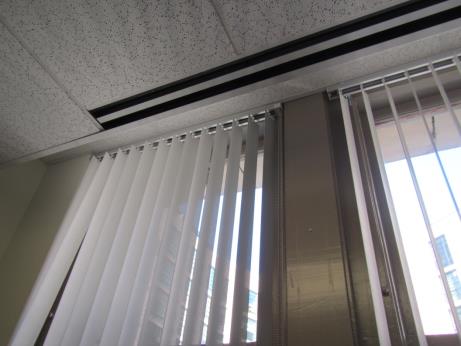 Supply diffuserPicture 2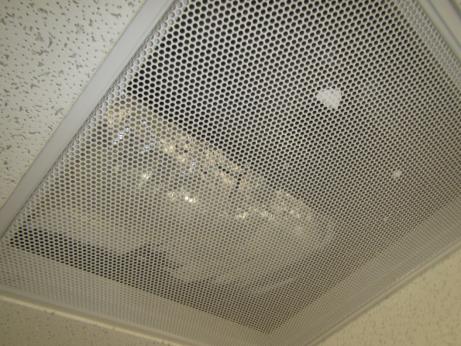 Ceiling-mounted return air grate (note debris in vent)Picture 3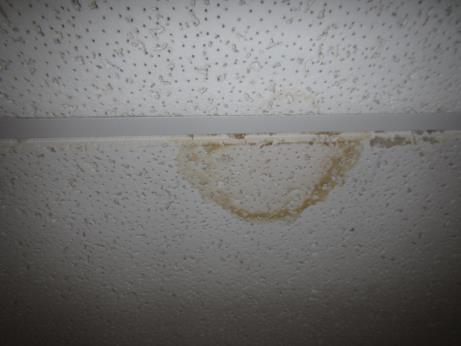 Water-damaged ceiling tilePicture 4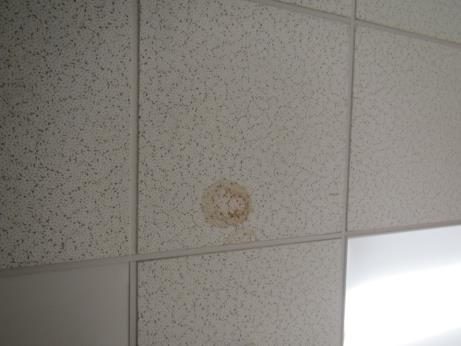 Water-damaged ceiling tilePicture 5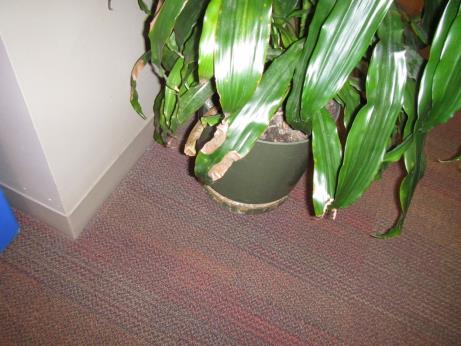 Plant on carpetingPicture 6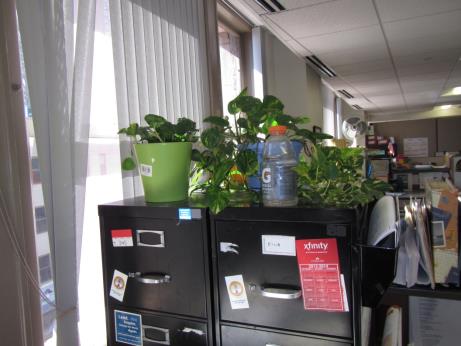 Plants located under supply air streamPicture 7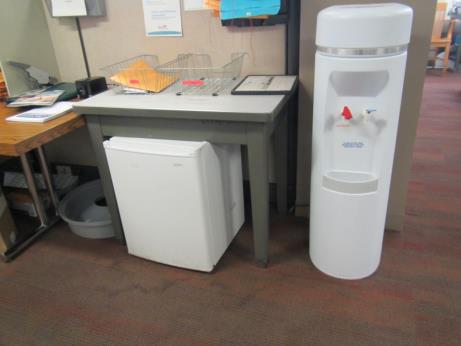 Small refrigerator and water dispenser on carpet (note carpet staining)Picture 8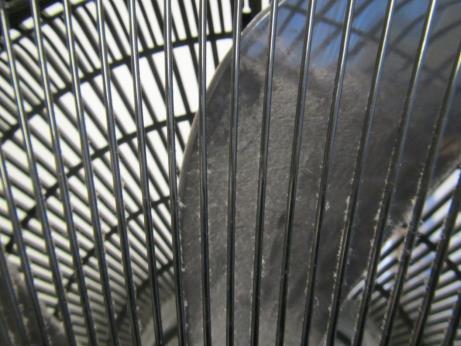 Personal fan showing dust accumulationPicture 9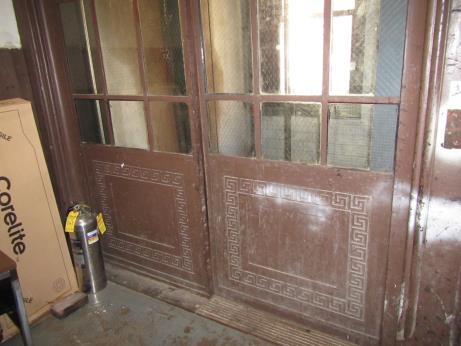 Unoccupied area with freight elevatorsPicture 10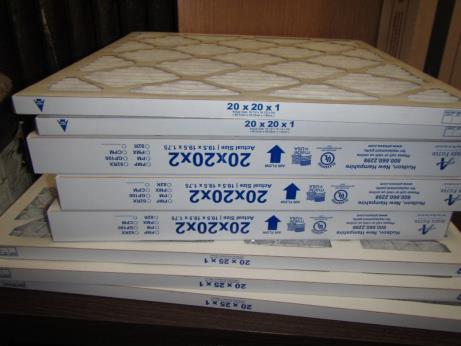 New AHU filters stored unprotected in freight elevator roomPicture 11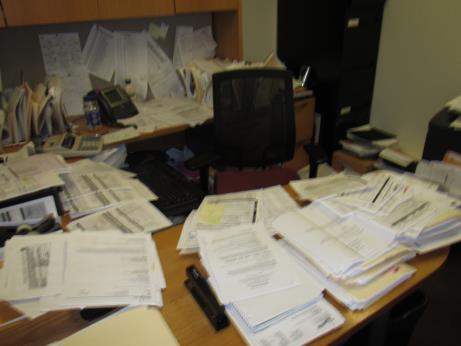 Large accumulation of items on flat surfacesPicture 12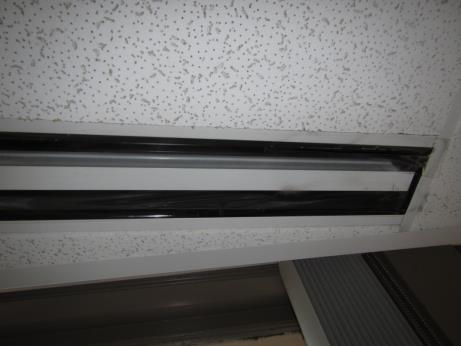 Supply vent showing tape blocking vent openingsINDOOR AIR QUALITY ASSESSMENTMassachusetts Executive Office of Health and Human Services600 Washington Street, 7th floorBoston, Massachusetts 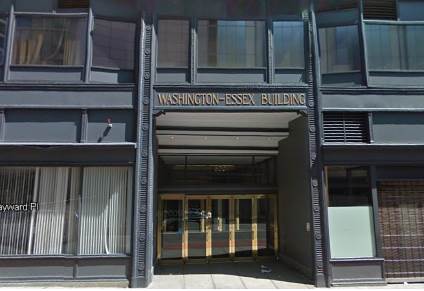 Prepared by:Massachusetts Department of Public HealthBureau of Environmental HealthIndoor Air Quality ProgramNovember 2015Building:Executive Office of Health and Human Services (EOHHS)Address:600 Washington Street, 7th floor, Boston, MAAssessment Requested by:Rhett Cavicchi, Director of Human Resources-Children, Youth and Families Date of Assessment:October 15, 2015Bureau of Environmental Health/Indoor Air Quality (BEH/IAQ) Program Staff Conducting Assessment:Ruth Alfasso, Environmental Engineer/InspectorJason Dustin, Environmental Analyst/InspectorDate of Building Construction:1904Reason for Request:Respiratory concerns/general assessment LocationCarbonDioxide(ppm)Carbon Monoxide(ppm)Temp(°F)RelativeHumidity(%)PM2.5(µg/m3)Occupantsin RoomWindowsOpenableVentilationVentilationVentilationRemarksLocationCarbonDioxide(ppm)Carbon Monoxide(ppm)Temp(°F)RelativeHumidity(%)PM2.5(µg/m3)Occupantsin RoomWindowsOpenableIntakeExhaustExhaustRemarksBackground outside4831.6615419Cubicle near kitchen651ND763130NNNNHSDVS supply room684ND734230NYYYElevator lobby741ND753552NYYYSlight oil odorFreight elevator areaNeeds door sweeps, complete plenum.  Stored antifreeze and air filtersLadies roomNYYYDucted exhaustWaiting734ND753450NYYYWC on carpet7004 conference716ND743420NYYY7009 training789ND743631NYYY7011 Interview 780ND743730NYYY7013721ND753243NYYYAT, DO, plants and dried flowers7015687ND743330NYYY7016688ND733421NYYYDO, HS7017697ND733471NYYYDO, heater7018682ND733422NYYYAP/fan, plants7019676ND733410NYYYPlant, popcorn odor7020693ND733420NYYYHeater on7021741ND733520NYYYDO7022704ND733731NYYY7024703ND733730YYYYCPs7030 cubes719ND733522NYYYPF7035 723ND733720NYYYPF7036 cubes743ND733740NYYY7037 cubes740ND733731NYYY7047 cubes701ND743422NYYY7050688ND753250NYYYPF (on), DO7051680ND753160NYYYWC on carpet7052751ND753241NYYYPF, DEM7054675ND733221NYYNDO7055668ND733531NYYYDEM7056678ND743630NYYY7057 ½692ND743260NYYN7058 ½715ND7433142NYYN7059 ½705ND743320NYYY7064 cubes693ND743332NYYYPlants7066 cubes643ND743621NYYYPlants7071 cubes683ND733422NYYYPlants7074 cubes743ND733741NYYYPF7076626ND733420NYYYDO, HS, DEM7077673ND733410NYYYDO7078662ND733632NYYYDEM7080671ND743322NYYYDO7081606ND733530NYYY7082658ND743322NYYYAP7083603ND733620NYYYAI7085634ND743122NYYY7086578ND733331NYYY7087618ND743122NYYYDEM, DO7088557ND733240NYYY7089711ND743322NYYY7090 ½624ND743222NNNNSpace behind cube wall and window7091 ½633ND743233NYYYDO7095 cubes585ND743032NYYYPlants7097538ND743222NYYY7098545ND743221NYYY7100560ND743321NYYYAI7104 cubes676ND753222NYYYSolar gain, fan, AI on floor7104 reception707ND7531152YYYPF7107 cubes636ND753422NYYYCrock pot7108 ½659ND743344NNNYDO7109 copy654ND743233NYYNNC, 1 WD CT, PCs, mini fridge, food outside PC room7110613ND743123NYYY7111611ND743020NYYYDO7112570ND743020NYYYDO7113588ND743143NYYYFridge on carpet7114 ½612ND743130NYYY7115710ND743331NYYYHS7119 cubes654ND743410NYYN7123 cubes670ND753522NYYY7126 ½682ND753521NNNYPlants and dried flowers7130 ½658ND753430NYYNPF on, DEM7132 kitchen626ND763380NYYYNC, fridges and microwaves and toasters.  Stained fridge gasket7134 cubes640ND753243NYYYPF on7135 cubes614ND743532NYYY7138 cubes677ND753641NYYYPF, HS7141 cubes665ND753411NYYY7142 cubes669ND753521NYYY7143 cubes642ND753321NYYYHS7146588ND753421NYYY7147 ½662ND753480NNNNPC in hall7148 ½658ND753451NNNNDEM7149 ½668ND753541NNNN7151 cubes637ND743531NYYYAI, supply diffuser overhead7152 cubes816ND753552NYYYHS, Personal HEPA air filter, PF7155 cubes688ND753542NYYYPlants7167668ND753640NYYYDEM, PF7169741ND753760NYYYDEM7170 RMV library685ND743720NYYYDO7173689ND753731NYYY7176663ND753832NYYY7181659ND753510NYYYPlant7185 cubes730ND734022NYYYPlants7188695ND753732NYYY7190683ND753832NYYYDEM7192734ND753830NYYYAI7193682ND744040NYYYDEM7195 cubes665ND734030NYYYDEM, AI7197 ½720ND743710NNNNPF7198 ½717ND743920NNNNDO, AI7199 ½ wall700ND743910NNNNDO, HS in hall7203 cubes738ND734041NYYYPlants7207 cubes705ND743920NYYYItems, plants, dog accoutrements7210 cubes754ND744021NYYY7212 cubes723ND734041NYYYPlush items7217685ND734221NYYYPlants7219 cubes716ND743951NYYYPlants7222 cubes694ND743981NYYYPFs7223657ND724130NYYYPlants7224710ND734340NYYYPlants7225686ND734230NYYYDEM7226691ND724331NYYYPlants, PF7227730ND734211NYYYDEM, plant, AT7228722ND734110NYYYPrinter7229700ND734110NYYYPlants, shoes, DO7230700ND734120NYYYAI on floor, plant7231717ND724431NYYYDEM, plant7233 cubes642ND734020NYYYDEM7235 cubes648ND734031NYYYHS, PF7241 cubes650ND734031NYYYPF7245 cubes665ND734121NYYYPlant7246 conf685ND733912NYYYDEM7248 conf686ND733920NYYYDO, perfume/body odor, DEM7250774ND734011NYYYDEM, AI, papers on floor7251 conf665ND733810NYYYDEM, direct and return exhaust in this room7252670ND733810NYYYDEM7253671ND733811NYYYDEM, DO, PC in hall7254667ND733820NYYYDEM7254A680ND733910NYYYWorkroom – big printers, fridge on carpet, microwave7261 cubes624ND743732NYYYNumerous stored computers7262 conference786-818ND7537710NYYY7263638ND743410NYYYDEM, DO7264645ND743510NYYYCoffee pot, DO7265621ND743510NYYYToaster and microwave7266658ND743521NYYYDEM7267638ND743510NYYNWD CT7268 ½ 688ND743630NYYYSkylight/window beyond wall/ceiling7269 ½687ND743621NYYY7270 ½658ND743620NYYY7271663ND743610NYYY7272716ND743720NYYCorridor outside 7272----------WD CTs7273 cubes677ND743840NYYYHS, AF7275 cubes639ND743721NYYY7279 cubes625ND743731NYYYPF, CPs7282 cubes640ND743732NYYY7283 cubes623ND753741NYYYSpace heater7294709ND733910NYYYPlant, DEM